От обучения – к профессионализму26 ноября 2021 года кафедра терапевтической и детской стоматологии организовала и провела профессиональный конкурс среди студентов 4 курса «Искусство эндодонтического лечения».Цель конкурса: оценка качества знаний и освоения мануальных навыков по дисциплине «Эндодонтия».Были проведены организационные вопросы: 1.Разработано «Положение о проведении конкурса «Искусство эндодонтического лечения»;2.Создана рабочая группа в составе: 1.Искакова М.К. – заведующая кафедрой2.Соловьева Е.А.- преподаватель, магистр3.Тулегенова И.М. – старший преподаватель, магистр3.Избрана конкурсная комиссия в составе:Искакова М.К. –председательЧлены комиссии:Соловьева Е.А.-преподаватель, магистрТулегенова И.М.- старший преподаватель, магистрПатарова Ж.А.- старший преподаватель Баймагамбет Т. А.-преподаватель4.Проведена регистрация участников конкурса из числа студентов 4 курса стоматологического факультета. Было зарегистрировано 35 чел., в конкурсе приняли участие -26.5.Каждому участнику конкурса был присвоен индивидуальный шифр.Конкурс проводился по 2 этапам:Этапы профессионального конкурса: I этап – Создание первичного эндодонтического доступаII этап – Инструментальная обработка корневых каналов3. Необходимо выполнить:А) Создание первичного эндодонтического доступа, согласно группе зубов.Б) С использованием эндодонтических инструментов провести инструментальную обработку корневых каналов.Примечание: Разрешается использование конкурсантом своих (привычных) стерильных инструментов и аксессуаров.Результаты конкурса оценивали по оценочным листам, максимальный балл по каждому этапу – 100 баллов.Завершающий этап конкурса - подведение итогов конкурса «Искусство эндодонтического лечения» и награждение победителей конкурса».Конкурсная комиссия рассмотрев работы участников постановила:НАГРАДИТЬ нижеследующих студентов-участников конкурса «Искусство эндодонтического лечения»Диплом I степениКанаев АдильДиплом II степениСарсенбаева НазияДиплом II степениСары МахамбетДиплом III степениКалдаров УсенДиплом III степениРахимов ИльясДиплом III степениДұйсен ҚарлығашЗаведующая кафедрой терапевтической и детской стоматологии                                               М. Искакова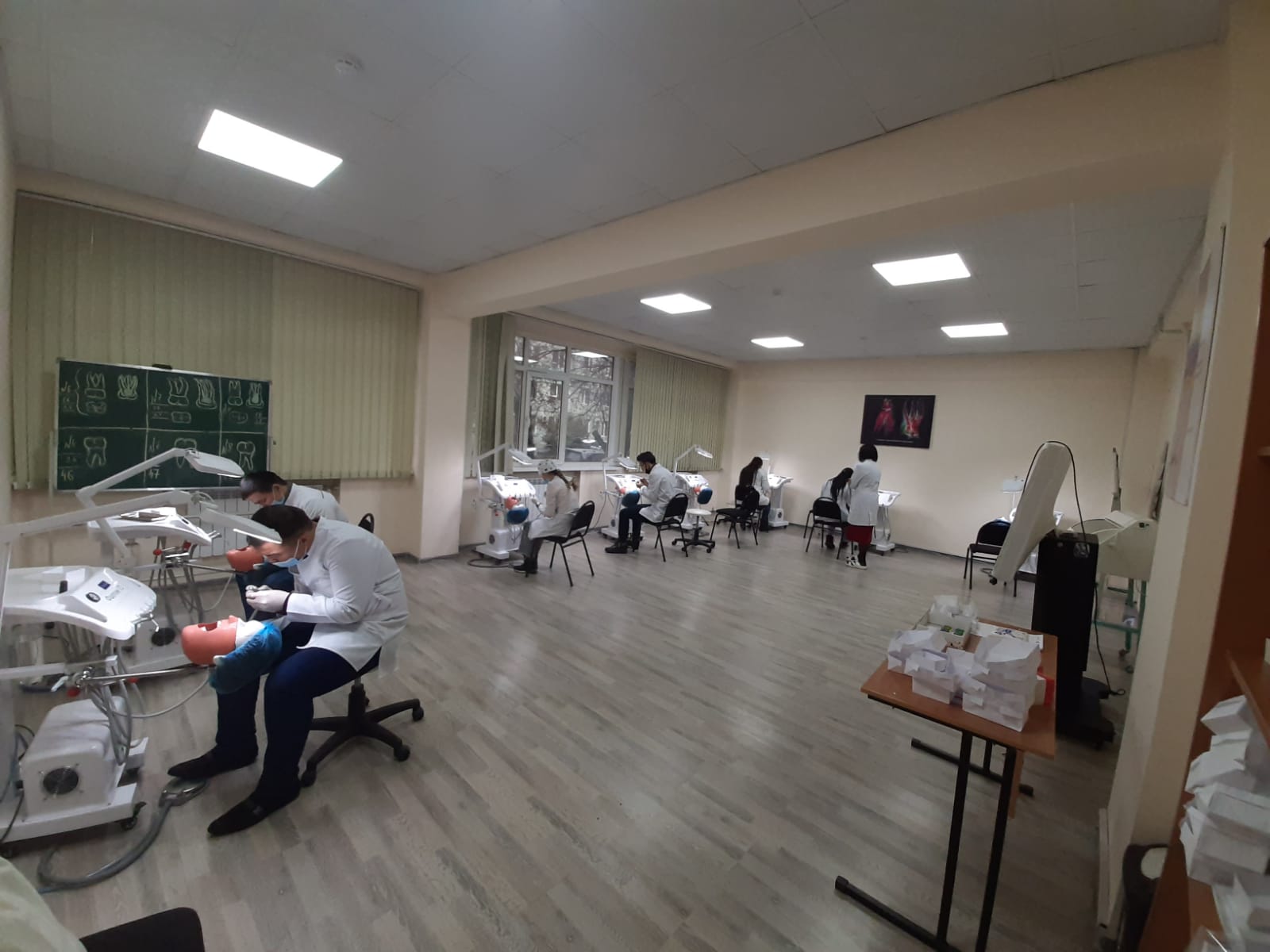 Работа в фантомном кабинете, формирование первичного эндодоступа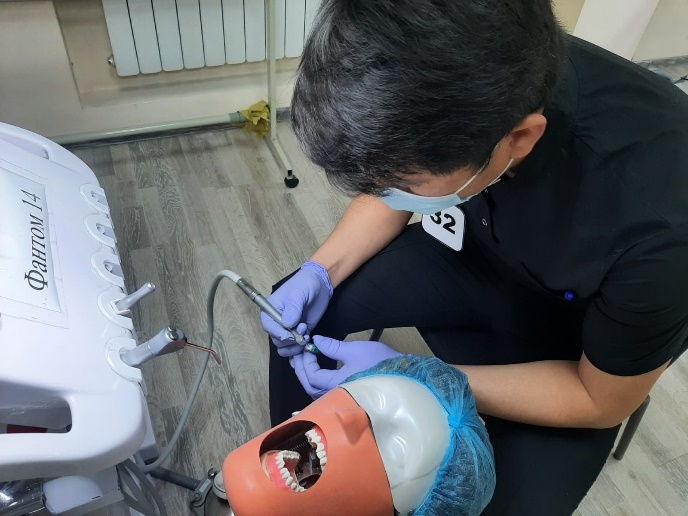 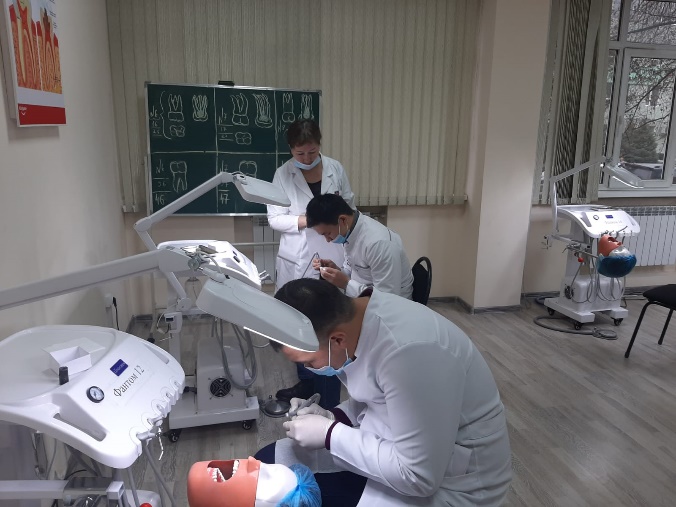 Работа в фантомном кабинете, формирование первичного эндодоступа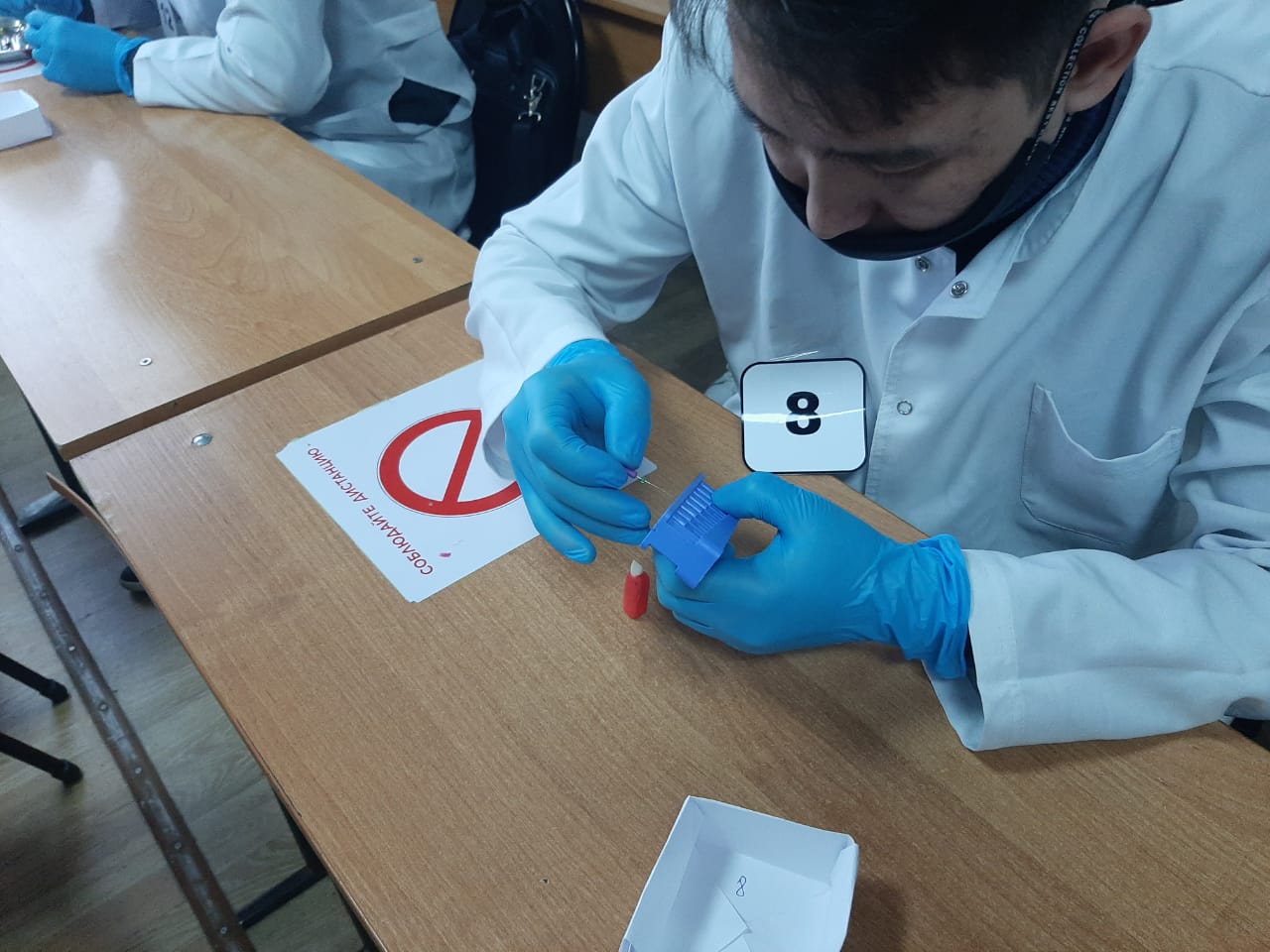 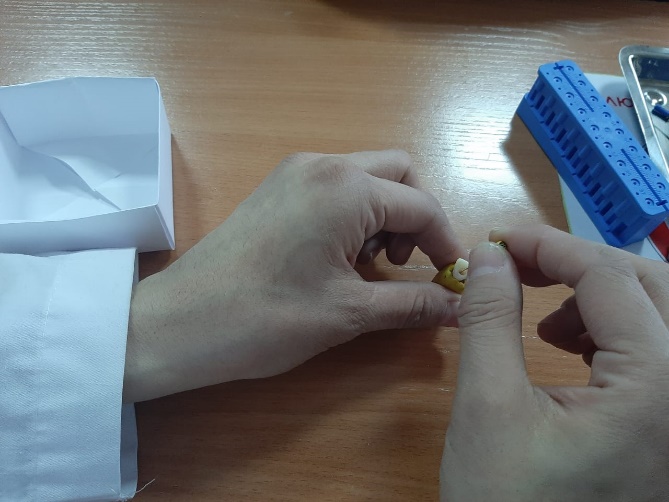 Этапы расширения корневых каналов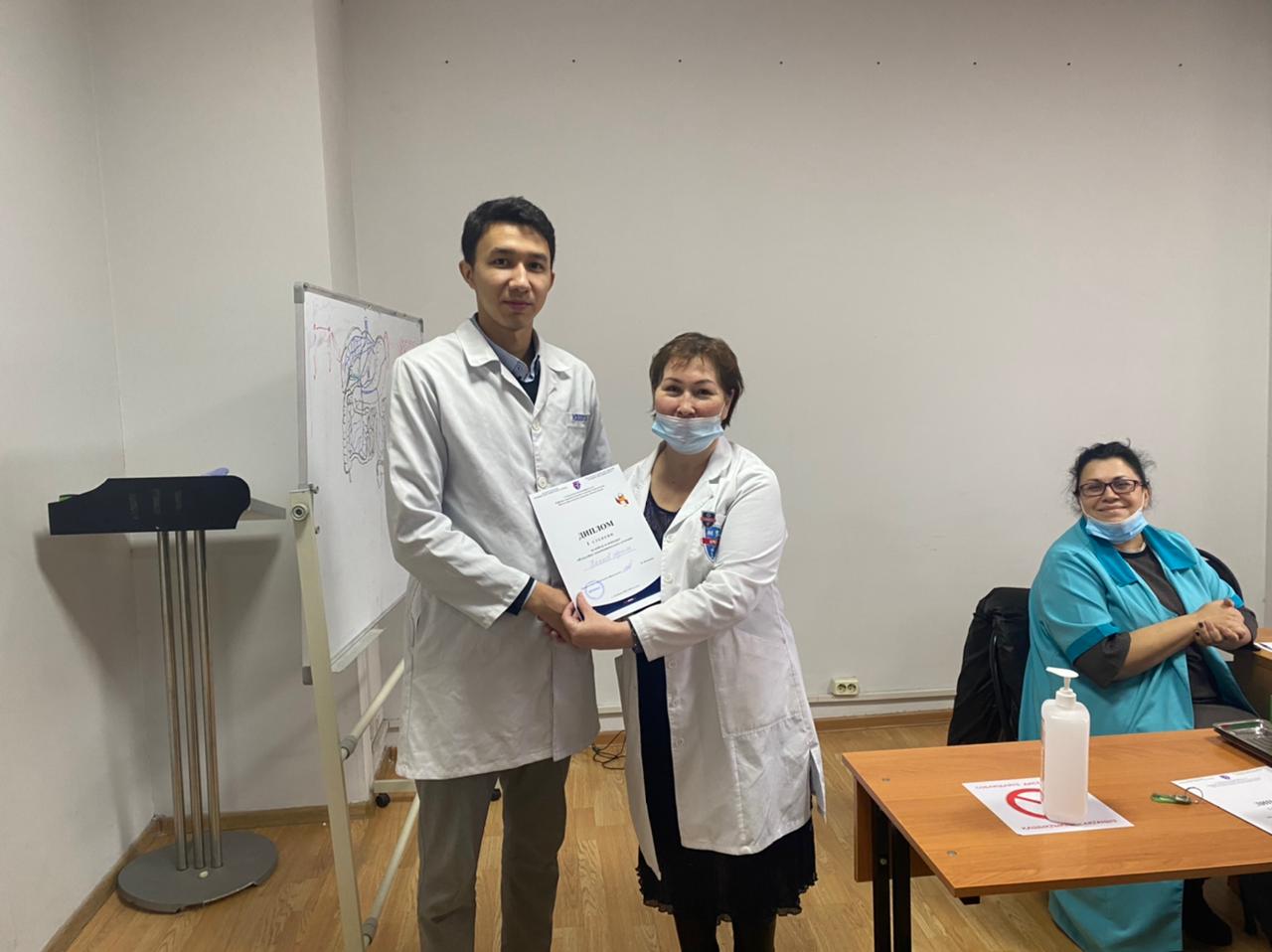 Победитель Конкурса «Искусство эндодонтического лечения»Канаев Адиль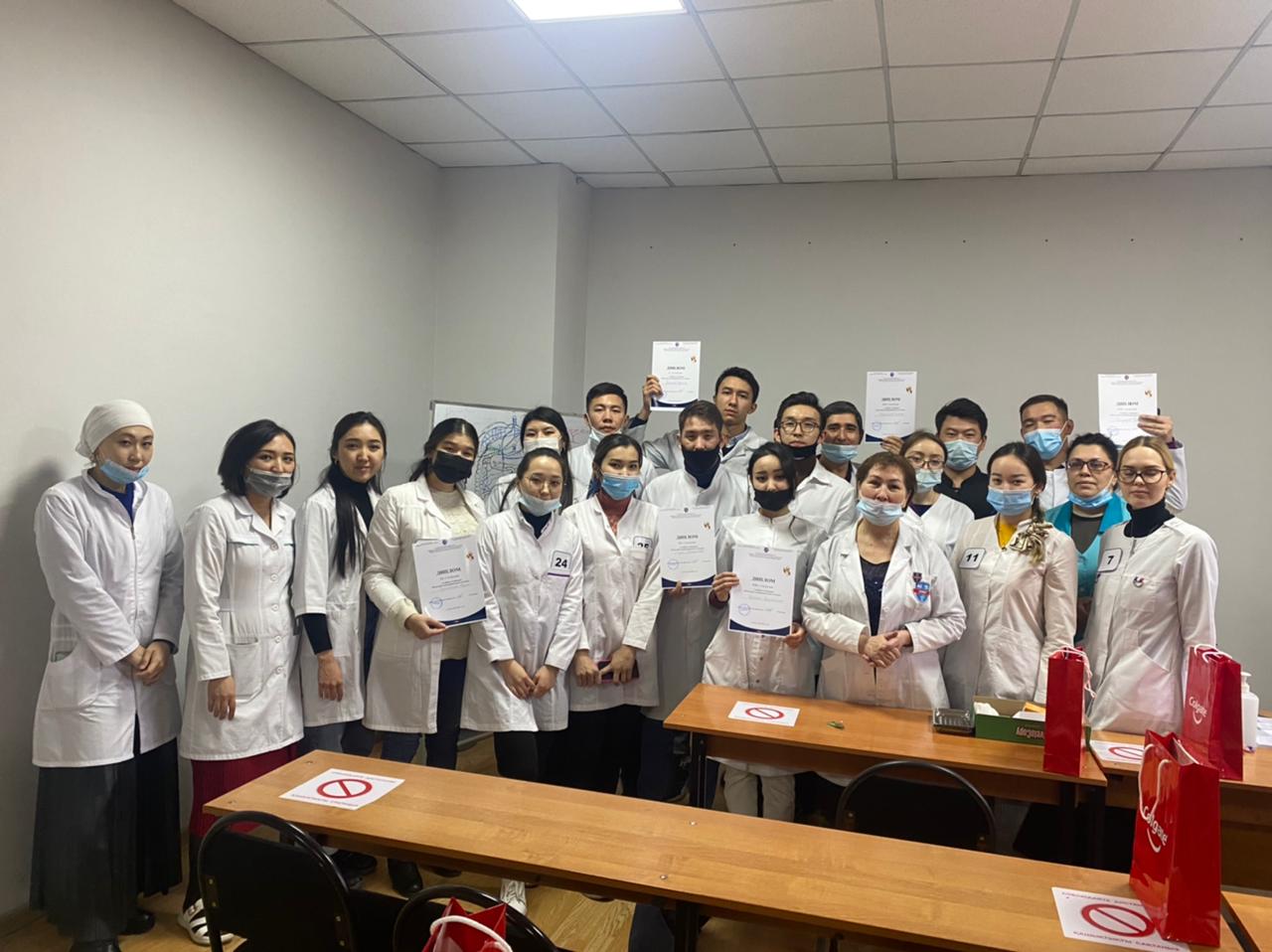 Участники и победители Конкурса «Искусство эндодонтического лечения»